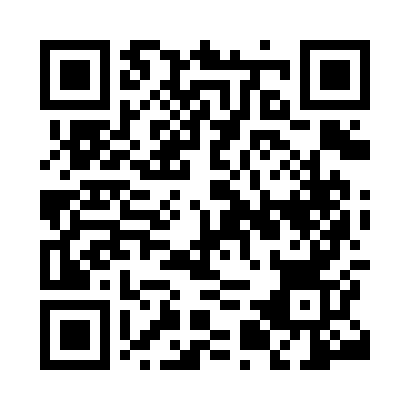 Prayer times for Zuchhip, IndiaMon 1 Jul 2024 - Wed 31 Jul 2024High Latitude Method: One Seventh RulePrayer Calculation Method: University of Islamic SciencesAsar Calculation Method: HanafiPrayer times provided by https://www.salahtimes.comDateDayFajrSunriseDhuhrAsrMaghribIsha1Mon3:074:3511:214:016:087:352Tue3:084:3511:224:016:087:353Wed3:084:3511:224:016:087:354Thu3:094:3611:224:016:087:355Fri3:094:3611:224:026:087:356Sat3:104:3611:224:026:087:357Sun3:104:3711:224:026:087:348Mon3:114:3711:234:026:087:349Tue3:114:3811:234:026:087:3410Wed3:124:3811:234:026:087:3411Thu3:124:3811:234:026:077:3312Fri3:134:3911:234:026:077:3313Sat3:134:3911:234:026:077:3314Sun3:144:4011:234:026:077:3215Mon3:154:4011:234:026:077:3216Tue3:154:4111:244:036:067:3217Wed3:164:4111:244:036:067:3118Thu3:164:4111:244:036:067:3119Fri3:174:4211:244:036:057:3020Sat3:184:4211:244:026:057:3021Sun3:184:4311:244:026:057:2922Mon3:194:4311:244:026:047:2923Tue3:194:4411:244:026:047:2824Wed3:204:4411:244:026:047:2725Thu3:214:4411:244:026:037:2726Fri3:214:4511:244:026:037:2627Sat3:224:4511:244:026:027:2628Sun3:234:4611:244:026:027:2529Mon3:234:4611:244:026:017:2430Tue3:244:4711:244:016:017:2331Wed3:244:4711:244:016:007:23